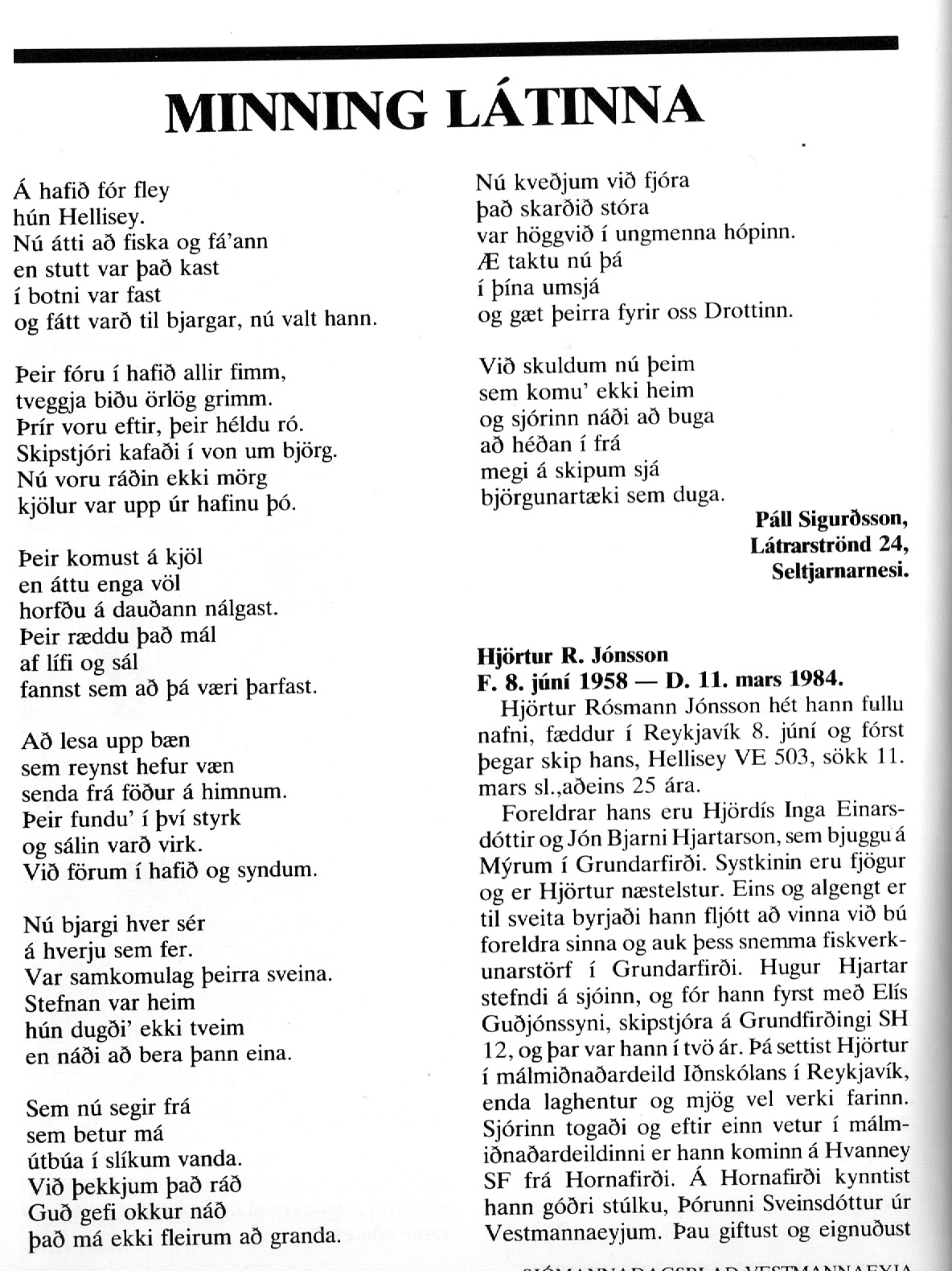 -----1---------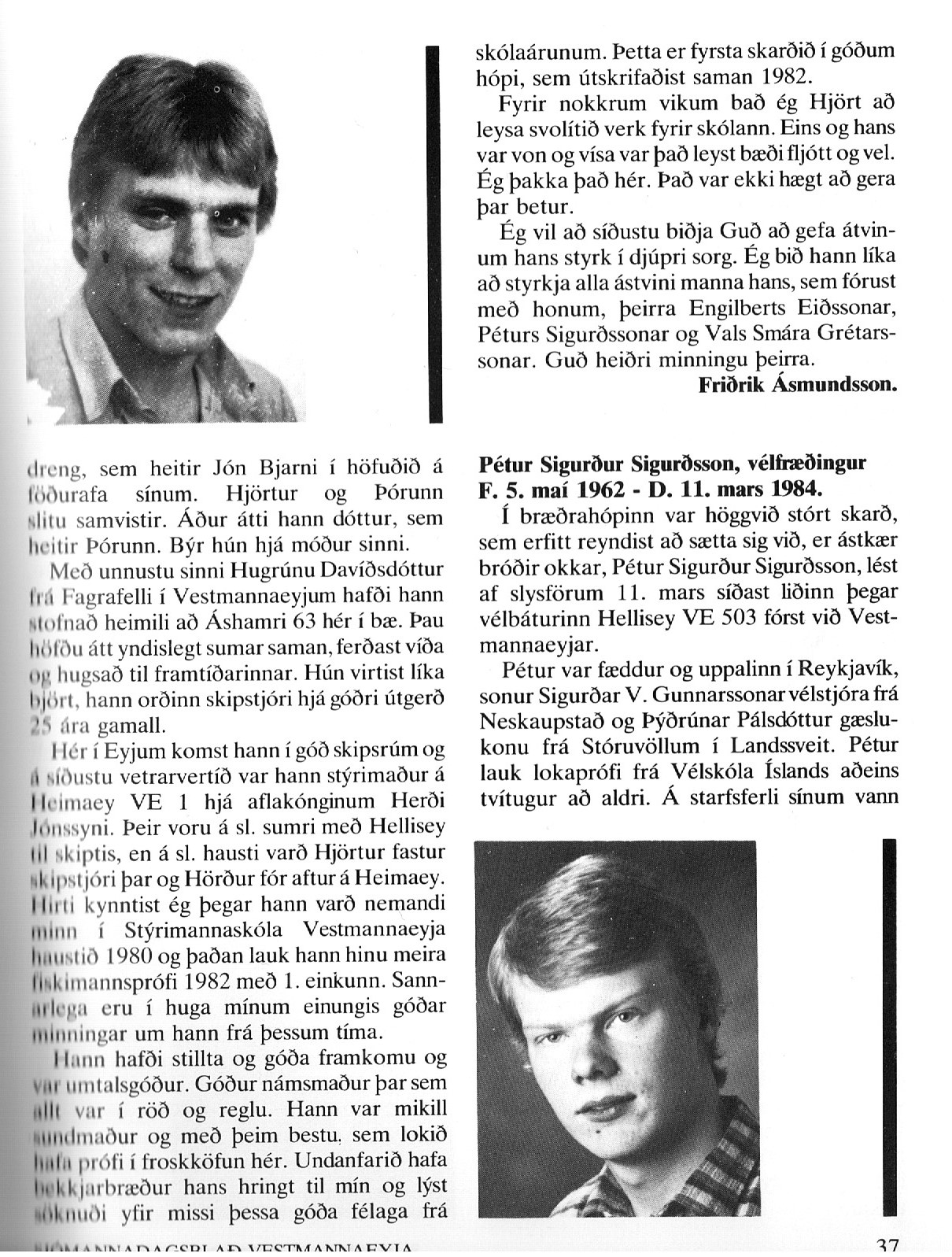 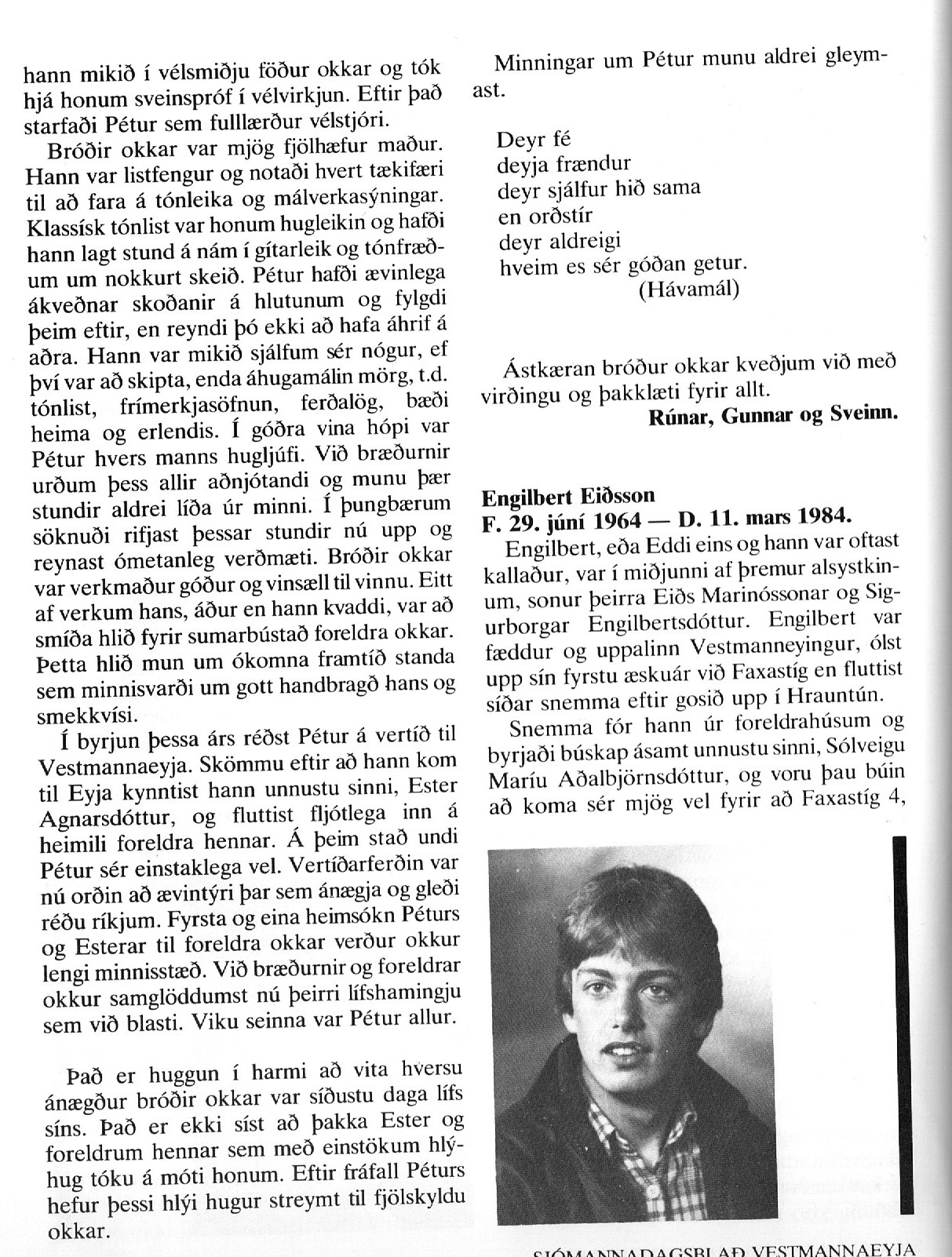 --------------3--------------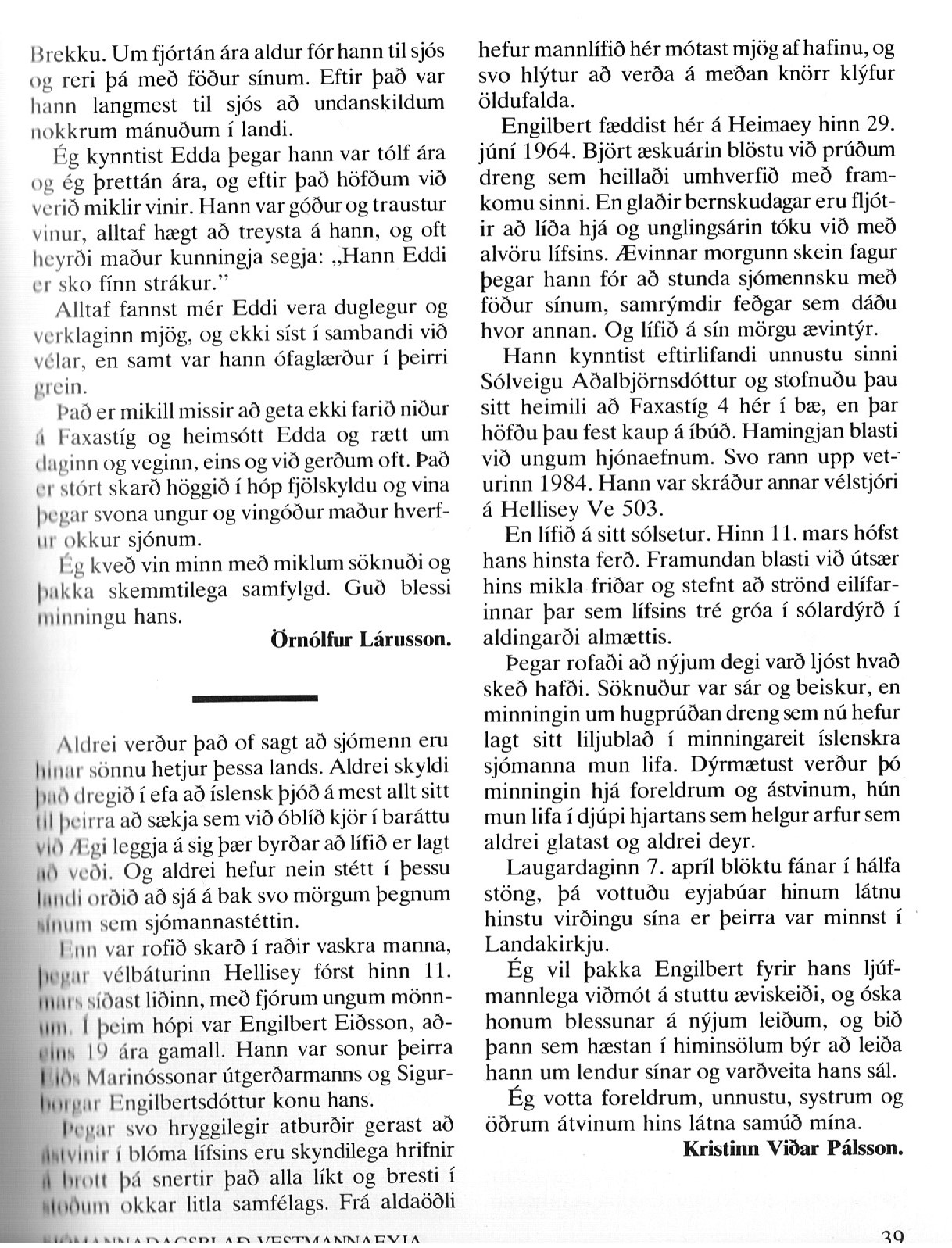 --4-----------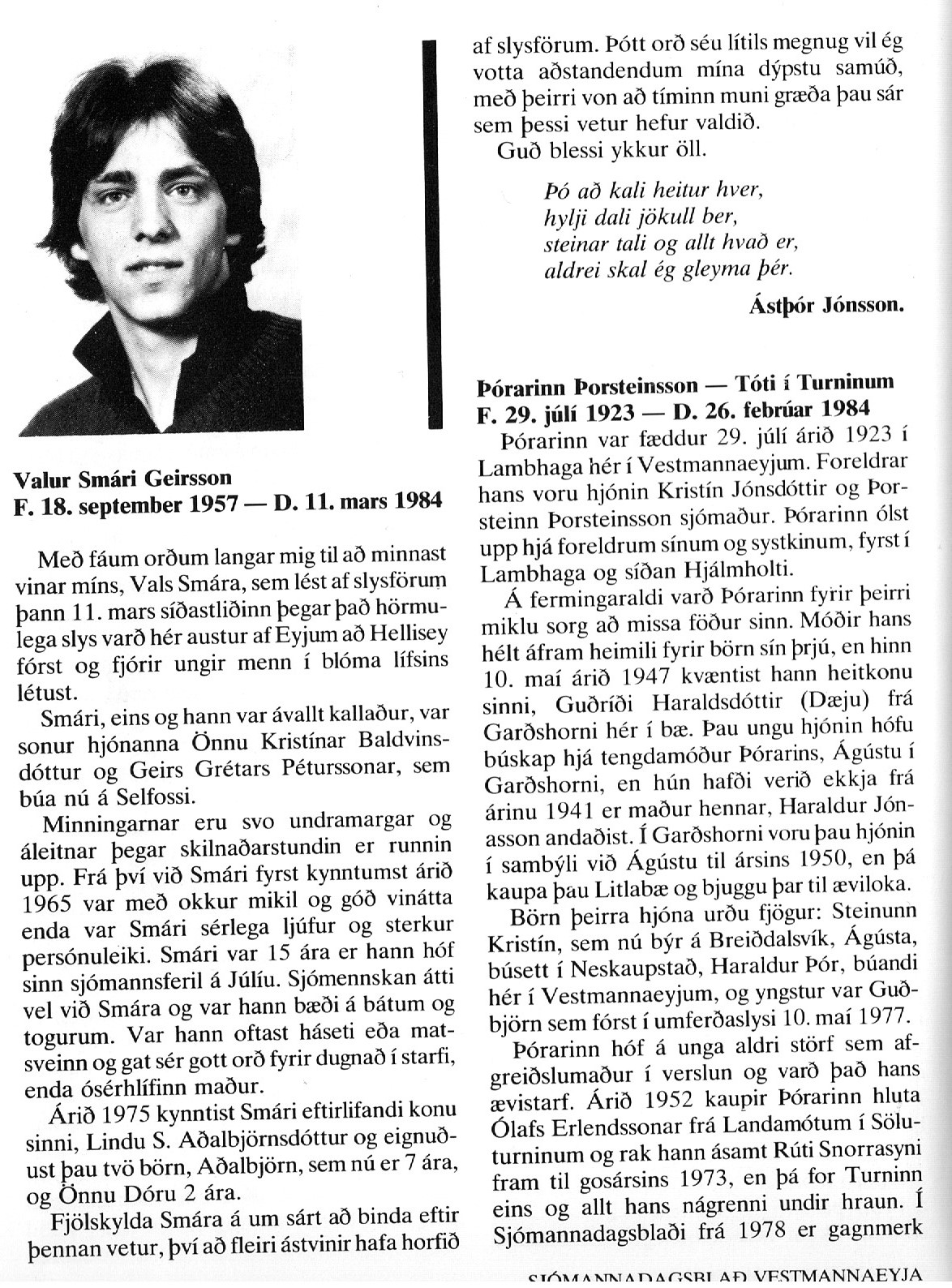 Tekið uppúr sjómannadagsblaði 1984.